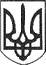 РЕШЕТИЛІВСЬКА МІСЬКА РАДАПОЛТАВСЬКОЇ ОБЛАСТІВИКОНАВЧИЙ КОМІТЕТРІШЕННЯ27  липня 2021 року                                                                                        № 213Про проведення повідомної реєстрації Колективного договору між адміністрацією та профспілковим комітетом Решетилівського художнього професійного ліцею на 2021-2023 рокиКеруючись підпунктом 9 пункту „б” частини першої  статті 34 Закону України ,,Про місцеве самоврядування в Україні”, статтею 15 Кодексу законів про працю України, Порядком повідомної реєстрації галузевих (міжгалузевих) і територіальних угод, колективних договорів, затверджених постановою Кабінету Міністрів України від 13.02.2013 № 115 (в редакції постанови Кабінету Міністрів України від 21.08.2019 №768), розглянувши лист Решетилівського художнього професійного ліцею від 05.07.2021 №166, виконавчий комітет Решетилівської міської радиВИРІШИВ:Провести повідомну реєстрацію Колективного договору між адміністрацією та профспілковим комітетом Решетилівського художнього професійного ліцею на 2021-2023 роки (додається).Секретар міської ради	Т.А. Малиш